VERWALTUNGS- UND RECHTSAUSSCHUSSSiebzigste Tagung
Genf, 13. Oktober 2014Sortenbezeichnungenvom Verbandsbüro erstelltes Dokument

Haftungsausschluß: dieses Dokument gibt nicht die Grundsätze oder eine Anleitung der UPOV wiederZusammenfassung	Zweck dieses Dokuments ist es, über Entwicklungen betreffend die Arbeitsgruppe für die Ausarbeitung von Vorschlägen für die Entwicklung eines UPOV-Suchinstruments für Ähnlichkeiten zum Zweck der Sortenbezeichnung (die „WG-DST“) und die Überarbeitung von Dokument UPOV/INF/12/4 „Erläuterungen zu Sortenbezeichnungen nach dem UPOV-Übereinkommen” zu berichten.	Dem CAJ wird auf seiner siebzigsten Tagung Bericht über die erste Sitzung der WG-DST abgelegt, die für den 3. September 2014 anberaumt wurde. 	Über die jüngsten Entwicklungen betreffend die Überarbeitung von Dokument UPOV/INF/12 „Erläuterungen zu Sortenbezeichnungen nach dem UPOV-Übereinkommen“, das von der CAJ-AG auf ihrer neunten Tagung vom 14. bis 17. Oktober 2014 geprüft wird, wird in Dokument CAJ/70/2 „Ausarbeitung von Informationsmaterial zum UPOV-Übereinkommen“ berichtet.Inhaltsverzeichnis I.	ETWAIGE Entwicklung eines UPOV-Suchinstruments für Ähnlichkeiten zum Zweck der Sortenbezeichnung	2II.	Überarbeitung von Dokument UPOV/INF/12/2 „Erläuterungen zu Sortenbezeichnungen nach dem UPOV-Übereinkommen“	2	In diesem Dokument werden folgende Abkürzungen verwendet:CAJ: 		Verwaltungs- und Rechtsausschuß CAJ-AG: 	Beratungsgruppe des Verwaltungs- und Rechtsausschusses TC: 		Technischer AusschußIUBS-Kommission: Kommission der Internationalen Vereinigung der biologischen Wissenschaften (International Union of Biological Sciences)ISHS-Kommission: Kommission der Internationalen Gesellschaft für GartenbaukundeI.	ETWAIGE Entwicklung eines UPOV-Suchinstruments für Ähnlichkeiten zum Zweck der Sortenbezeichnung	Der Verwaltungs- und Rechtsausschuß (CAJ) billigte auf seiner achtundsechzigsten Tagung vom 21. Oktober 2013 in Genf die Einsetzung einer Arbeitsgruppe für die Ausarbeitung von Vorschlägen für die Entwicklung eines UPOV-Suchinstruments für Ähnlichkeiten zum Zweck der Sortenbezeichnung (die „WG-DST“). Die Aufgabendefinition der WG-DST und ihre Zusammensetzung sind in den Anlagen I und II dieses Dokuments enthalten.	Der CAJ nahm auf seiner neunundsechzigsten Tagung vom 10. April 2014 in Genf zur Kenntnis, daß der TC auf dessen fünfzigster Tagung die Einsetzung einer Arbeitsgruppe zur Entwicklung eines UPOV-Suchinstruments für Ähnlichkeiten zum Zweck der Sortenbezeichnung begrüßt und Sachverständige ersucht habe, Beiträge zu deren Arbeit zu leisten. Der CAJ stimmte ferner dem TC zu, daß es Herausforderungen bezüglich sprachlicher und alphabetischer Aspekte gebe, die von der Arbeitsgruppe bei der Festlegung der Zielsetzungen für ihre Arbeit geprüft werden sollten.	Am 12. Mai 2014 ersuchten die Vereinigten Staaten von Amerika darum, an der WG-DST teilzunehmen.	Am 4. August 2014 ersuchte Australien darum, an der WG-DST teilzunehmen.	Die erste Sitzung der WG-DST wurde für den 3. September 2014 am Sitz der UPOV in Genf anberaumt (vergleiche UPOV-Rundschreiben E-14/189 vom 15. Juli 2014). 	Dem CAJ wird auf seiner siebzigsten Tagung Bericht über die erste Sitzung der WG-DST abgelegt.II.	Überarbeitung von Dokument UPOV/INF/12/2 „Erläuterungen zu Sortenbezeichnungen nach dem UPOV-Übereinkommen“	Über Entwicklungen betreffend die Überarbeitung von Dokument UPOV/INF/12 „Erläuterungen zu Sortenbezeichnungen nach dem UPOV-Übereinkommen“, das von der CAJ-AG auf ihrer neunten Tagung vom 14. bis 17. Oktober 2014 geprüft wird, wird in Dokument CAJ/70/2 „Ausarbeitung von Informationsmaterial zum UPOV-Übereinkommen“ berichtet.	Der CAJ wird ersucht, zur Kenntnis zu nehmen, daßdem CAJ auf seiner siebzigsten Tagung Bericht über die erste Sitzung der WG-DST abgelegt wird, die für den 3. September 2014 in Genf anberaumt wurde, undb)	daß über die jüngsten Entwicklungen betreffend die Überarbeitung von Dokument UPOV/INF/12 „Erläuterungen zu Sortenbezeichnungen nach dem UPOV-Übereinkommen“, das von der CAJ-AG auf ihrer neunten Tagung vom 14. bis 17. Oktober 2014 geprüft wird, in Dokument CAJ/70/2 „Ausarbeitung von Informationsmaterial zum UPOV-Übereinkommen“ berichtet wird.[Anlagen folgen]CAJ/70/4ANLAGE IAUFGABENDEFINITION DER ARBEITSGRUPPE FÜR DIE AUSARBEITUNG VON VORSCHLÄGEN
FÜR EIN UPOV-SUCHINSTRUMENT FÜR SORTENBEZEICHNUNGEN(„Arbeitsgruppe für ein Suchinstrument für Sortenbezeichnungen“)EINSETZUNG EINER ARBEITSGRUPPEDer Verwaltungs- und Rechtsausschuß (CAJ) prüfte auf seiner achtundsechzigsten Tagung vom 21. Oktober 2013 in Genf das Dokument CAJ/68/9 „Etwaige Entwicklung eines UPOV-Suchinstruments für Ähnlichkeiten zum Zweck der Sortenbezeichnung“ und billigte die die Einsetzung einer Arbeitsgruppe für die Ausarbeitung von Vorschlägen für ein UPOV-Suchinstrument für Sortenbezeichnungen, wie in Dokument CAJ/68/9, Absätze 4 bis 7, wie folgt vorgeschlagen :Zusammensetzung der Arbeitsgruppe:	a)	Bezeichnungsprüfer von Verbandsmitgliedern (3 bis 6 Sachverständige);	b)	WIPO Global Databases Service (zuständig für die PLUTO-Datenbank);	c)	Gemeinschaftliches Sortenamt der Europäischen Union (CPVO); und	d)	Verbandsbüro.Der Arbeitsplan der Arbeitsgruppe wird von der Arbeitsgruppe selbst erstellt werden, wobei allerdings davon ausgegangen wird, daß der erste Schritt die Prüfung der derzeit in der Registerkarte ˈBezeichnungssucheˈ der PLUTO-Datenbank verfügbaren Suchtypen, insbesondere des Ähnlichkeitsfaktors (CPVO-Suchinstrument) sowie die Prüfung von Suchtypen, die in anderen Situationen (z.B. in Bezug auf Handelsmarken) verwendet werden und die eine alternative Ausgangsbasis für ein UPOV-Suchinstrument zum Auffinden ähnlicher Sortenbezeichnungen darstellen könnten, wäre. Bei der Prüfung der Eignung von Suchtypen wird man sich insbesondere auf Dokument UPOV/INF/12 „Erläuterungen zu Sortenbezeichnungen nach dem UPOV-Übereinkommen” beziehen. Diesbezüglich wird sich die Arbeitsgruppe für weitere Anleitung an den CAJ wenden müssen, falls bei der Arbeit deutlich würde, daß eine Überarbeitung von Dokument UPOV/INF/12 für die Entwicklung eines effektiven UPOV-Instruments zum Auffinden ähnlicher Sortenbezeichnungen erforderlich wäre.  Die Sitzungen der Arbeitsgruppe werden vom Verbandsbüro in Genf ausgerichtet werden und das Verbandsbüro wird den Vorsitz führen. Diese Sitzungen werden nicht zeitgleich mit den UPOV-Tagungen angesetzt werden und die Beteiligung von Sortenprüfern und des CPVO über elektronische Medien wird vorausgesetzt werden. Von der Arbeitsgruppe ausgearbeitete Vorschläge werden dem CAJ und dem Technischen Ausschuß (TC) vorgelegt werden, und der CAJ und der TC werden einen kurzen Bericht über die Sitzungen der Arbeitsgruppe erhalten. 	Der CAJ nahm auf seiner achtundsechzigsten Tagung den Vorschlag der Delegation der Europäischen Union bezüglich der Aufnahme von Bezeichnungsprüfern aus den Niederlanden und Spanien in die Arbeitsgruppe, und daß eine ausreichende Berücksichtigung der linguistischen Aspekte von Sortenbezeichnungen durch die Sachverständigen gewährleistet sein müsse, zur Kenntnis.	Der CAJ vereinbarte auf seiner achtundsechzigsten Tagung, daß Mitglieder und Beobachter dazu angeregt werden sollten, Vorschläge zu Angelegenheiten betreffend die Aufgaben der Arbeitsgruppe einzureichen.[Anlage II folgt]CAJ/70/4ANLAGE IIARBEITSGRUPPE FÜR DIE AUSARBEITUNG VON VORSCHLÄGEN FÜR EIN UPOV-SUCHINSTRUMENT FÜR SORTENBEZEICHNUNGEN(Zusammensetzung am 14. August 2014)[Ende der Anlage II und des Dokuments]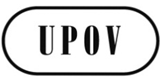 GCAJ/70/4ORIGINAL: EnglischDATUM: 14. August 2014INTERNATIONALER VERBAND ZUM SCHUTZ VON PFLANZENZÜCHTUNGEN INTERNATIONALER VERBAND ZUM SCHUTZ VON PFLANZENZÜCHTUNGEN INTERNATIONALER VERBAND ZUM SCHUTZ VON PFLANZENZÜCHTUNGEN GenfGenfGenfVerbandsmitgliedSachverständigerAustralienHerr Nik HulseEuropäische UnionHerr Jean Maison (CPVO)Herr Patrick Lecoq (CPVO)Frau Carole Bonneau (CPVO)NiederlandeHerr Kees van EttekovenSpanienHerr Luis SalaicesVereinigte Staaten von AmerikaHerr Fawad S. ShahWIPO Global Databases ServiceHerr Glenn Mac StravicFrau Lili ChenVerbandsbüroHerr Peter Button, VorsitzenderFrau Yolanda HuertaHerr Jun KoideHerr Ben RivoireHerr Leontino Taveira